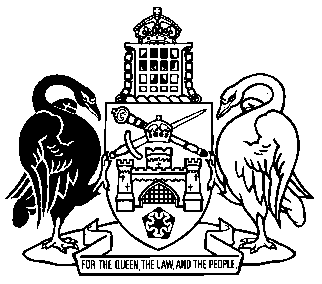 Australian Capital TerritoryRoad Transport (Alcohol and Drugs) Regulations 2000 SL2000-8in force under theRoad Transport (Alcohol and Drugs) Act 1977Republication No 1 (RI)Effective:  1 March 2000 – 23 May 2001Republication date of printed version: 1 March 2000
Reissued electronically: 30 August 2021Regulation not amendedAbout this republicationThe republished lawThis is a republication of the Road Transport (Alcohol and Drugs) Regulations 2000 effective from 1 March 2000 to 23 May 2001.Kinds of republicationsThe Parliamentary Counsel’s Office prepares 2 kinds of republications of ACT laws (see the ACT legislation register at www.legislation.act.gov.au):authorised republications to which the Legislation Act 2001 appliesunauthorised republications.The status of this republication appears on the bottom of each page.Editorial changesThe Legislation (Republication) Act 1996, part 3, division 2 authorised the Parliamentary Counsel to make editorial amendments and other changes of a formal nature when preparing a law for republication.  Editorial changes do not change the effect of the law, but have effect as if they had been made by an Act commencing on the republication date (see Legislation (Republication) Act 1996, s 14 and s 16).  The changes are made if the Parliamentary Counsel considers they are desirable to bring the law into line, or more closely into line, with current legislative drafting practice.  As in force on1 March 2000Australian Capital TerritoryRoad Transport (Alcohol and Drugs) Regulations 2000in force under theRoad Transport (Alcohol and Drugs) Act 1977CONTENTS	1	Name of regulations	2	Commencement	3	Definition	4	Statements for subsection 12 (5) of the Act		SCHEDULE	Particulars for breath analysis carried out using a DRÄGER ALCOTEST 7110 or a DRAGER ALCOTEST 7110 MKV	2		ENDNOTES	1	About this republication	2	Abbreviation key	3	Table of legislation	4	Table of amendmentsAs in force on1 March 2000Australian Capital TerritoryRoad Transport (Alcohol and Drugs) Regulations 2000in force under theRoad Transport (Alcohol and Drugs) Act 19771 	Name of regulations	These regulations are the Road Transport (Alcohol and Drugs) Regulations 2000.2 	Commencement	These regulations commence on the day the Road Transport (General) Act 1999 commences. 3 	Definition	In these regulations, the following definition applies:the Act means the Road Transport (Alcohol and Drugs) Act 1977.4 	Statements for subsection 12 (5) of the Act	A written statement mentioned in subsection 12 (5) of the Act must contain the particulars set out in the Schedule.	SCHEDULE	(See reg 4)Particulars for breath analysis carried out using a DRÄGER ALCOTEST 7110 or a DRAGER ALCOTEST 7110 MKVThe type and serial number of the instrument used in carrying out the breath analysis and the sample number of the test.The date, start time and location where the test was carried out.The full name and date of birth of the person providing a sample of his or her breath for analysis.The full name of the police officer who has custody of the person under section 11 of the Act (who may be referred to in the statement as the informant).The full name and rank of the approved operator.Whether self-tests were conducted on the instrument before and after analysis and the time and the result of any such test.If the breath sample was tested on ‘override’ mode, that fact.The date and time when the sample of breath was analysed.The result of the breath analysis as shown by the instrument.ENDNOTES1	About this republicationThis is a republication of the Road Transport (Alcohol and Drugs) Regulations 2000 as in force under the Road Transport (Alcohol and Drugs) Act 1977 on 1 March 2000.  The regulations had not been amended up to that date.Amending laws are annotated in the table of legislation and table of amendments.The Parliamentary Counsel’s Office currently prepares 2 kinds of republications of ACT laws:  authorised printed republications to which the Legislation (Republication) Act 1996 applies and unauthorised electronic republications.  The status of this republication appears on the cover.Section 13 of the Legislation (Republication) Act 1996 authorises the Parliamentary Counsel, in preparing a law for republication, to make textual amendments of a formal nature which the Parliamentary Counsel considers desirable in accordance with current legislative drafting practice.  The amendments do not effect a substantive change in the law.In preparing this republication, amendments have been made under section 13.Not all amendments made under section 13 are annotated in the table of amendments.  Full details of any amendments can be obtained from the Parliamentary Counsel’s Office.2	Abbreviation keyKey to abbreviations in tablesam = amendedamdt = amendmentch = chaptercl = clausedef = definitiondiv = divisionexp = expires/expiredGaz = Gazettehdg = headingins = inserted/addedLR = Legislation (Republication) Act 1996mod = modifiedNo = numbernotfd = notifiedo = orderom = omitted/repealedorig = originalp = pagepar = paragraphpres = presentprev = previous(prev...) = previouslyprov = provisionpt = partr = rule/subrulereg = regulation/subregulationrenum = renumberedreloc = relocatedR[X] = Republication Nos = section/subsectionsch = schedulesdiv = subdivisionsub = substitutedSL  = Subordinate Lawsp = spent*  = SL unless otherwise stated† = Act or Ordinance unless otherwise stated3	Table of legislation4	Table of amendmentsProvision	How affected*reg 5	om R1 (LR s 15 (1) (o) (iv))©  Australian Capital Territory 2021Subordinate law*Year and number†GazettenotificationCommencementTransitional provisionsRoad Transport (Alcohol and Drugs) Regulations 20002000 No 829 Feb 20001 Mar 2000 (see
reg 2 and Gaz 2000 No S5)